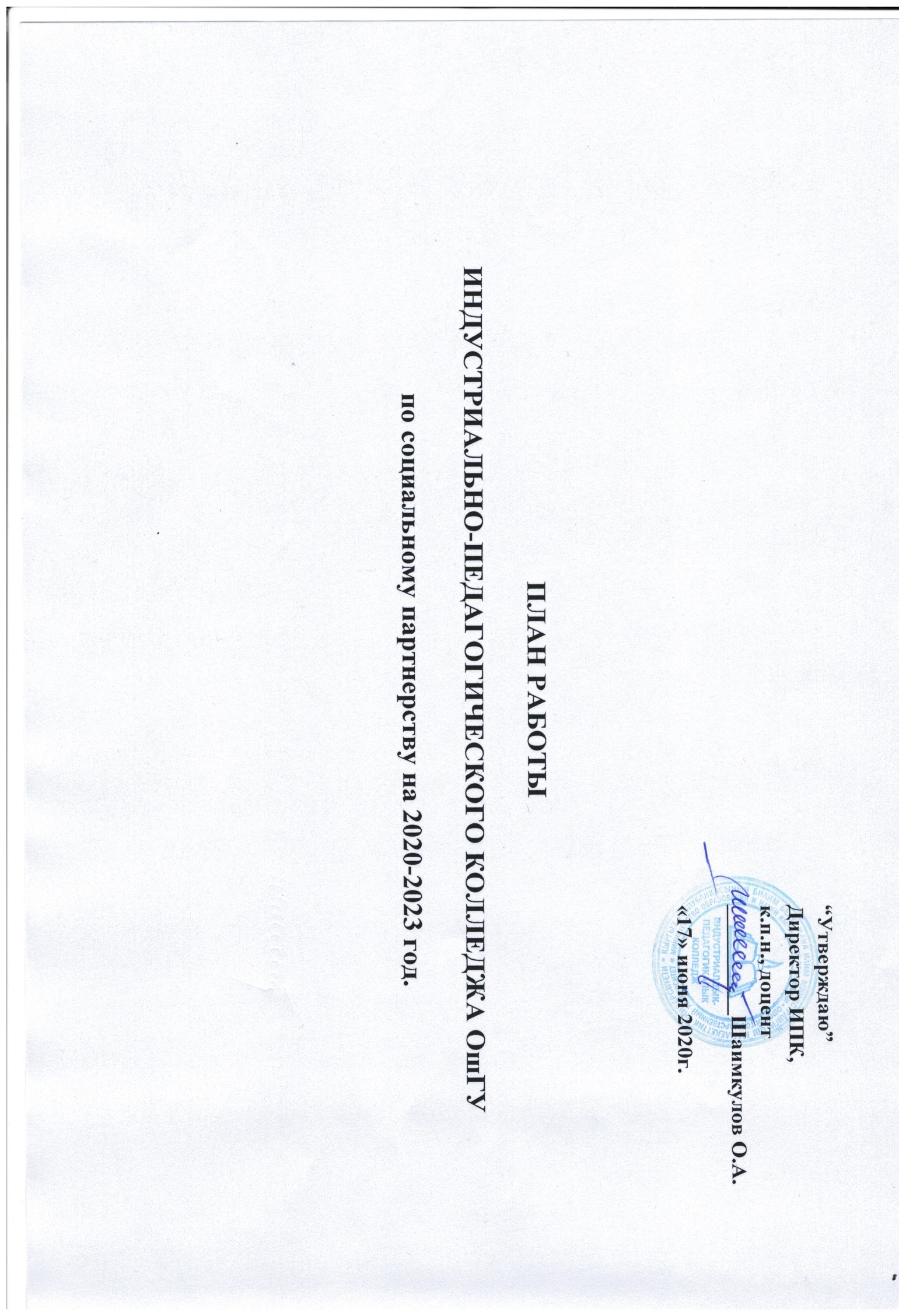 Цели: 	1. Укрепление внешних связей колледжа через развитие социального партнерства;2. Подготовка конкурентоспособных и востребованных на рынке труда специалистов, обладающих компетенциями, необходимых для решения профессиональных задач;3. Достижение эффективности профессионального образования и содействие трудоустройству выпускников.Задачи: Выявление социальных партнеров и организация сотрудничества. Определить направление и интересы колледжа в работе с социальными партнерами и области сотрудничества.Развитие социального партнерства с работодателями, педагогическими колледжами, вовлечение их в основные процессы управления качеством; повышение профессиональной востребованности выпускников на рынке труда, содействие их трудоустройству.Обучение на рабочем месте.Развитие материально-технической базы, позволяющей эффективно осуществлять образовательный процесс в соответствии с требованиями ГОС СПО. Реализация образовательных программ в сотрудничестве с социальными партнерами.Повышение престижа колледжа в обществе.Директор ИПК ОшГУ, доцент: 	Шаимкулов О.А.Координатор проекта, доцент: 	Досматова Дж.Н.Координатор по СП, ст.преп.: 	Эргешбай к.М.Рабочие планы(пути решения)Рабочие планы(пути решения)Индикатор исполненияИндикатор исполненияСредстваконтроляОтветственные(Ф.И.О., должности)Сроки исполнения на 2020-2021г.Рабочие планы(пути решения)Рабочие планы(пути решения)Индикатор исполненияИндикатор исполненияСредстваконтроляОтветственные(Ф.И.О., должности)Сроки исполнения на 2020-2021г.1. Выявление социальных партнеров и организация сотрудничества1. Выявление социальных партнеров и организация сотрудничества1. Выявление социальных партнеров и организация сотрудничества1. Выявление социальных партнеров и организация сотрудничества1. Выявление социальных партнеров и организация сотрудничества1. Выявление социальных партнеров и организация сотрудничества1. Выявление социальных партнеров и организация сотрудничестваСоздание рабочей группыСоздание рабочей группыРабочая группа сформирована  в количестве 9 чел.Рабочая группа сформирована  в количестве 9 чел.Приказ, план работыДиректор колледжа –Шаимкулов О.А.Май 2020г. Разработать план работы с СП ИПК  ОшГУ на основе стратегического плана развития колледжа с учетом интересов СП и взаимодействия с ними Разработать план работы с СП ИПК  ОшГУ на основе стратегического плана развития колледжа с учетом интересов СП и взаимодействия с ними1 (один) для колледжа, 11 (по каждой кафедре) разработанных планов работы с социальными партнерами1 (один) для колледжа, 11 (по каждой кафедре) разработанных планов работы с социальными партнерамиУтвержденные планы, Приказы директора по назначению ответственных лицДиректор, зав.кафедрами, руководитель по практике, координаторы по проекту и по СП Июнь 2020г.1.3. Участие преподавателей и работодателей в тренингах по социальному партнерству1.3. Участие преподавателей и работодателей в тренингах по социальному партнерствуУвеличить количество социальных партнеров до 100%Увеличить количество социальных партнеров до 100%База данных партнеров. Списки партнеров Директор, заведующие кафедрой, руководитель по практике, рабочая группа ЦПО1.4.Найти потенциальных партнеров и определить совместные области сотрудничества с ними1.4.Найти потенциальных партнеров и определить совместные области сотрудничества с ними60 интервью и встреч с потенциальными партнерами, заключены договора с потенциальными партнерами 90%60 интервью и встреч с потенциальными партнерами, заключены договора с потенциальными партнерами 90%Заполненный текст интервью и протоколы, Видео и фотоотчетыЗам. директора по центру карьеры,  зав.кафедрами, координатор по проектуСентябрь – октябрь 2020г.1.5. Презентация ЦПО своим социальным партнерам 1.5. Презентация ЦПО своим социальным партнерам По семестрам (2 раза)По семестрам (2 раза)Презентация, слайд, план – работы.Директор, координаторы по проекту и по СП, рабочая группаДекабрь 2020г., май 2021г.1.6. Обновление состава попечительских советов выпускников включить в состав Попечительского Совета колледжа1.6. Обновление состава попечительских советов выпускников включить в состав Попечительского Совета колледжаСостав попечительского совета состоит из 60%  работодателей, 20% выпускниковСостав попечительского совета состоит из 60%  работодателей, 20% выпускниковПриказ о составе Попечительского совета. Директор, заведующие кафедрой, координаторы по проекту и по СП.Сентябрь 2020г.1.7. Проведение регулярных заседаний попечительских советов1.7. Проведение регулярных заседаний попечительских советов3 раза в год 3 раза в год План заседанийДиректор, заведующие кафедрой, координаторы по проекту и по СПСентябрь, декабрь 2020г., июнь 2021г.1.8. Анализ результатов работы по соц.партнерству1.8. Анализ результатов работы по соц.партнерствуВыполнение всех пунктов плана Выполнение всех пунктов плана Протоколы, видео и фото отчет, годовой отчет по СПАдминистрация , зам. Директора по СПИюль 2021г.Определить направление и интересы колледжа в работе с социальными партнерами вобласти сотрудничестваОпределить направление и интересы колледжа в работе с социальными партнерами вобласти сотрудничестваОпределить направление и интересы колледжа в работе с социальными партнерами вобласти сотрудничестваОпределить направление и интересы колледжа в работе с социальными партнерами вобласти сотрудничестваОпределить направление и интересы колледжа в работе с социальными партнерами вобласти сотрудничестваОпределить направление и интересы колледжа в работе с социальными партнерами вобласти сотрудничестваОпределить направление и интересы колледжа в работе с социальными партнерами вобласти сотрудничества2.1. Составление расширенной базы данных социальных партнеров В базу данных входят более 90% партнеров Ошской области.В базу данных входят более 90% партнеров Ошской области.В базу данных входят более 90% партнеров Ошской области.Список потенциальных заинтересованных сторон,договорыЗаведующие кафедрой, руководитель по практике, координаторы по проекту и по СП, программисты, отв.рабочая группаМай-Август 2020г.Создать и обучить экспертные группы для определения совместных целей и направлений работы8экспертных групп (в каждом по 5-7 чел) состоящие из работодателей, выпускников и преподавателей по спец дисциплин по каждому профилю8экспертных групп (в каждом по 5-7 чел) состоящие из работодателей, выпускников и преподавателей по спец дисциплин по каждому профилю8экспертных групп (в каждом по 5-7 чел) состоящие из работодателей, выпускников и преподавателей по спец дисциплин по каждому профилюПриказ о формировании экспертной группы, Положение об экспертной группе, Список членов ЭГДиректор ИПК и ответственные по СП и зав. кафедрами и координатор по проекту и СПАвгуст  2020г.Разработать планы работ экспертной группы согласно положению об ЭГ8 планов совместной работы за 2020-2021 уч.г.;Апробация разработанных профессиональных стандартов;Обновленные 9 уч. планов по всем специальностям, реализуемых в колледже8 планов совместной работы за 2020-2021 уч.г.;Апробация разработанных профессиональных стандартов;Обновленные 9 уч. планов по всем специальностям, реализуемых в колледже8 планов совместной работы за 2020-2021 уч.г.;Апробация разработанных профессиональных стандартов;Обновленные 9 уч. планов по всем специальностям, реализуемых в колледжеУтвержденные планы работ колледжа и по каждому направлению;Обновленные ПС, Решение УС ОшГУДиректор ИПК, Зав. кафедрамиИюнь – сентябрь 2020г.2.4. Организация встреч преподавателей и студентов с представителями учреждений и предприятий по СПНе менее 10 встреч в год. Не менее 10 встреч в год. Не менее 10 встреч в год. План - работы по СП, пригласительные и служебные письмаДиректор, заместители директора, руководитель по практике, заведующие кафедрой. В течение года2.5. Заключение договоров с представителями учреждений и предприятий по СППо каждым специальностям 5 -10 договоровПо каждым специальностям 5 -10 договоровПо каждым специальностям 5 -10 договоровПриказы, договораДиректор,  зав. производственной практики, координаторы по проекту и по СП.Сентябрь-октябрь 2020г.2.4. Организация и проведение экскурсий в предприятия социальных партнеров.Более 20 экскурсий в год Более 20 экскурсий в год Более 20 экскурсий в год План мероприятия, список заинтересованных сторон.Приказы, договора.Директор, заместители директора, руководитель по практике, координаторы по проекту и по СП.3. Развитие социального партнерства с работодателями, педагогическими колледжами, вовлечение их в основные процессы управления качеством; повышение профессиональной востребованности выпускников на рынке труда, содействие их трудоустройству3. Развитие социального партнерства с работодателями, педагогическими колледжами, вовлечение их в основные процессы управления качеством; повышение профессиональной востребованности выпускников на рынке труда, содействие их трудоустройству3. Развитие социального партнерства с работодателями, педагогическими колледжами, вовлечение их в основные процессы управления качеством; повышение профессиональной востребованности выпускников на рынке труда, содействие их трудоустройству3. Развитие социального партнерства с работодателями, педагогическими колледжами, вовлечение их в основные процессы управления качеством; повышение профессиональной востребованности выпускников на рынке труда, содействие их трудоустройству3. Развитие социального партнерства с работодателями, педагогическими колледжами, вовлечение их в основные процессы управления качеством; повышение профессиональной востребованности выпускников на рынке труда, содействие их трудоустройству3. Развитие социального партнерства с работодателями, педагогическими колледжами, вовлечение их в основные процессы управления качеством; повышение профессиональной востребованности выпускников на рынке труда, содействие их трудоустройству3. Развитие социального партнерства с работодателями, педагогическими колледжами, вовлечение их в основные процессы управления качеством; повышение профессиональной востребованности выпускников на рынке труда, содействие их трудоустройству3.1. Планирование и организация гостевых лекций соцпартнеров3.1. Планирование и организация гостевых лекций соцпартнеровНе менее 2 лекций в месяц Не менее 2 лекций в месяц УМК и рабочие программы. Список лекторов и темы лекций Заместители директора, заведующие кафедройВ течение года3.2. Организация и прохождение стажировок преподавателей и мастеров производственного обучения на предприятиях социальных партнеров, имеющих современное оборудование и применяющих инновационные технологии3.2. Организация и прохождение стажировок преподавателей и мастеров производственного обучения на предприятиях социальных партнеров, имеющих современное оборудование и применяющих инновационные технологииНе менее 10 стажировок в годНе менее 10 стажировок в годПриказы, стажировки.Список заинтересованных сторон.Директор, зав. по производственной практике, заведующие кафедрой, координаторы по проекту и по СПВ течение года3.3. Проведение 10 круглых столов и конференций для соц.партнеров3.3. Проведение 10 круглых столов и конференций для соц.партнеровПодписанные соглашения;80 договоров по подготовке, переподготовке и повышения квалификации работников предприятийПодписанные соглашения;80 договоров по подготовке, переподготовке и повышения квалификации работников предприятийСоглашения,утвержденный график проведения, план проведения круглых столов, приглашения, регистрационный лист, фото и видеоотчетыДиректор ИПК и ответственные по СП, зав. по производственной практике,  департамент качества знания ОшГУ  и ИПК, зав кафедрами, координатор по проектуСентябрь – январь 2020-21гг.3.3. Проведение регулярных ярмарок профессий, вакансий3.3. Проведение регулярных ярмарок профессий, вакансийКоличество посетителей ярмарки профессий (200 чел.)Количество посетителей ярмарки профессий (200 чел.)План мероприятия, список заинтересованных сторонДиректор, заместители директора, заведующие кафедрой,координаторы по проекту и по СП, рабочая группа.3.4. Организация совместных мероприятий с работодателями с обсуждением вопросов подготовки кадров (профессиональный праздник, спортивные мероприятия)3.4. Организация совместных мероприятий с работодателями с обсуждением вопросов подготовки кадров (профессиональный праздник, спортивные мероприятия)Активное участие работодателейАктивное участие работодателейПриглашения, Планы мероприятий, Грамоты и благодарственные письма, Фотоотчеты, видеоролики, Ссылки размещений на сайтах и в соцсетяхДиректор ИПК и зам.директора по СП, замдиректора по воспитательной работе, отдел качества ИПК, зав кафедрами, координатор по проекту3.5. Проведение ГАК с участием представителей предприятий социальных партнеров3.5. Проведение ГАК с участием представителей предприятий социальных партнеровСостав членов ГАК не менее 70% из работодателейСостав членов ГАК не менее 70% из работодателейПротокол, приказЗам. директора по учебной работе, зав.кафедрами, методистИюнь 2020г.3.6. Оказание помощи и поддержки выпускникам колледжа в трудоустройстве с привлечением работодателей, мониторинг выпускников3.6. Оказание помощи и поддержки выпускникам колледжа в трудоустройстве с привлечением работодателей, мониторинг выпускниковНе менее 80% выпускников трудоустроеныНе менее 80% выпускников трудоустроеныКол-во трудоустроенных выпускников, результаты мониторинга отслеживания трудоустройстваДиректор, заместители директора, отв. За центр карьеры колледжа, центр карьеры университета, заведующие кафедрой,координаторы по проекту и по СП, рабочая группаВ течение уч. года через 1 года после окончания колледжа                                                 4.  Обучение на рабочем месте                                                 4.  Обучение на рабочем месте                                                 4.  Обучение на рабочем месте                                                 4.  Обучение на рабочем месте                                                 4.  Обучение на рабочем месте                                                 4.  Обучение на рабочем месте                                                 4.  Обучение на рабочем местеРазработка положения о порядке организации и проведения дуального обучения, программ по специальностям, годовых календарных графиков реализации программ и плана совместных мероприятийРазработка положения о порядке организации и проведения дуального обучения, программ по специальностям, годовых календарных графиков реализации программ и плана совместных мероприятийУвеличение охвата дуальным обучением 30%Увеличение охвата дуальным обучением 30%Положение, образовательные программы, графикиЗам. директора по учебной работе, метод.совет,  преподаватели спец.дисциплин, методист, СПАвгуст 2020Формирование совместно с работодателем условий в реальном учебно-воспитательном процессе для проведения лабораторно-практических работ и практических занятий, прохождения практикФормирование совместно с работодателем условий в реальном учебно-воспитательном процессе для проведения лабораторно-практических работ и практических занятий, прохождения практикУвеличение охвата дуальным обучением 30%Увеличение охвата дуальным обучением 30%Лабораторно-практически работыЗам. директора по учебной работе, метод.совет,  преподаватели спец.дисциплин, методист, СП, Зам.директора по УВРВ течение годаРазработка и проведение мониторинга образовательного процесса в системе дуального обученияРазработка и проведение мониторинга образовательного процесса в системе дуального обученияМониторинг образов.процесса 100%Мониторинг образов.процесса 100%Справка, протоколыЗам. директора по учебной работе, метод.совет,  преподаватели спец.дисциплин, методист, СП, Зам.директора по УВРВ течение годаРазвитие материально-технической базы, позволяющей эффективно осуществлять образовательный процесс в соответствии с требованиями ГОС СПОРазвитие материально-технической базы, позволяющей эффективно осуществлять образовательный процесс в соответствии с требованиями ГОС СПОРазвитие материально-технической базы, позволяющей эффективно осуществлять образовательный процесс в соответствии с требованиями ГОС СПОРазвитие материально-технической базы, позволяющей эффективно осуществлять образовательный процесс в соответствии с требованиями ГОС СПОРазвитие материально-технической базы, позволяющей эффективно осуществлять образовательный процесс в соответствии с требованиями ГОС СПОРазвитие материально-технической базы, позволяющей эффективно осуществлять образовательный процесс в соответствии с требованиями ГОС СПОРазвитие материально-технической базы, позволяющей эффективно осуществлять образовательный процесс в соответствии с требованиями ГОС СПО5.1. Создание интернет-каналов (YouTube? Instagram, Telegram и т.д.)5.1. Создание интернет-каналов (YouTube? Instagram, Telegram и т.д.)5.1. Создание интернет-каналов (YouTube? Instagram, Telegram и т.д.)Не менее 5 каналовИнтернет каналы ИПК, программистыКоординаторы по проекту и по СП, программисты, рабочая группаМай, июнь 2020г.5.2. Регистрация сайта в поисковых каталогах, справочниках5.2. Регистрация сайта в поисковых каталогах, справочниках5.2. Регистрация сайта в поисковых каталогах, справочникахВойти в топ 10 лучших колледжейКыргызстанаОфициальный сайт ЦПО ИПК ОшГУ Директор, заведующие кафедрой, программисты, рабочая группа Июнь 2020г.5.3. Разработка и регулярное обновление сайта ЦПО (соц.сети)5.3. Разработка и регулярное обновление сайта ЦПО (соц.сети)5.3. Разработка и регулярное обновление сайта ЦПО (соц.сети)Не менее 10000 посетителей Официальный сайт ЦПО ИПК ОшГУКоординаторы по проекту и по СП, программисты, рабочая группаВ течение года.5.4. Регулярное распространение информации о важных мероприятиях, конференциях ЦПО (разработка визиток, буклетов, роликов) и.т.д.5.4. Регулярное распространение информации о важных мероприятиях, конференциях ЦПО (разработка визиток, буклетов, роликов) и.т.д.5.4. Регулярное распространение информации о важных мероприятиях, конференциях ЦПО (разработка визиток, буклетов, роликов) и.т.д.Через интернет каналы дошли более 10000 просмотровПлан мероприятийЗаведующие кафедрой, программисты, рабочая группаВ течение годаРеализация образовательных программ в сотрудничестве с социальными партнерамиРеализация образовательных программ в сотрудничестве с социальными партнерамиРеализация образовательных программ в сотрудничестве с социальными партнерамиРеализация образовательных программ в сотрудничестве с социальными партнерамиРеализация образовательных программ в сотрудничестве с социальными партнерамиРеализация образовательных программ в сотрудничестве с социальными партнерамиРеализация образовательных программ в сотрудничестве с социальными партнерами6.1. Вовлечение представителей учреждений и предприятий при разработке профессиональных стандартов, учебных программ и УМК по дисциплинам 6.1. Вовлечение представителей учреждений и предприятий при разработке профессиональных стандартов, учебных программ и УМК по дисциплинам 6.1. Вовлечение представителей учреждений и предприятий при разработке профессиональных стандартов, учебных программ и УМК по дисциплинам УМК по спецдисциплинамПрограммы, стандарты,УМК по дисциплинамЗаведующие кафедрой.Июнь-сентябрь 2020г.6.2. Заключение двусторонних соглашений для проведения производственной и государственной практики студентов колледжа с целью ознакомления с деятельностью учреждений и предприятий 6.2. Заключение двусторонних соглашений для проведения производственной и государственной практики студентов колледжа с целью ознакомления с деятельностью учреждений и предприятий 6.2. Заключение двусторонних соглашений для проведения производственной и государственной практики студентов колледжа с целью ознакомления с деятельностью учреждений и предприятий Более 100 % студентов каждый годПриказы, договораЗаместители директора, заведующие кафедрой, руководитель по практике Сентябрь 2020г., февраль 2021г.6.3. Проведение ГАК с участием представителей предприятий социальных партнеров6.3. Проведение ГАК с участием представителей предприятий социальных партнеров6.3. Проведение ГАК с участием представителей предприятий социальных партнеровПо каждой специальности по 1 или 2 представителя с учреждений или предприятий Приказы, договор Директор, заместители директора, заведующие кафедрой Июнь 2020г.                            7. Повышение престижа колледжа в обществе                            7. Повышение престижа колледжа в обществе                            7. Повышение престижа колледжа в обществе                            7. Повышение престижа колледжа в обществе                            7. Повышение престижа колледжа в обществе                            7. Повышение престижа колледжа в обществе                            7. Повышение престижа колледжа в обществе7.1. Разработка плана и проведение социального маркетинга и PR компании7.1. Разработка плана и проведение социального маркетинга и PR компании7.1. Разработка плана и проведение социального маркетинга и PR компании1 план по социального маркетинга и PR компании, 15 видеороликов о деятельности колледжа, 15 буклетов, участие в 8 акциях, проведение 2 социальных акцийпланы проведения акций, разрешение на участие в акциях, фото и видеоотчеты,буклетыДиректор  ИПК,замдиректора по СП, Департамент качества ИПК,ОшГУ, зав кафедрами, координатор по проекту, замдиректора по воспитательной работеапрель 2020, апрель 2021г.7.2. Проведение профориентационных мероприятий7.2. Проведение профориентационных мероприятий7.2. Проведение профориентационных мероприятий1 день открытых дверей в колледже, 80 посещений школ Приказы, положения, планы проведения профориентационных работ, маршрутный лист посещения школ регионаДиректор ИПК замдиректора по СП, зав.кафедрами,координатор по проекту, замдиректора по воспитательной работеапрель 2020г.